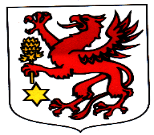     .......................................................................................		    Wolin, dn. ...............................................                     (imię  i  nazwisko  wnioskodawcy)    ......................................................................................                             (adres  zamieszkania)      ……………………………………………………………..  (nr Pesel)WNIOSEKo  wydanie  odpisu  aktu  stanu  cywilnego      Zwracam  się  z  prośbą  o  wydanie  odpisu:         skróconego                                          zupełnego                                    wielojęzycznego  aktu urodzenia    (imię  i  nazwisko  rodowe,   data  i  miejsce   urodzenia) ................................................................................................................................................................................................................................................................................................................................................ ........................................................................................................................................................................ ........................................................................................................................................................................aktu małżeństwa    (imię   i   nazwisko  małżonków,    data   i  miejsce  zawarcia  małżeństwa)........................................................................................................................................................................................................................................................................................................................................................................................................................................................................................................................      ........................................................................................................................................................................     aktu zgonu    (imię  i  nazwisko  osoby  zmarłej,    data   i   miejsce   zgonu) ........................................................................................................................................................................ ................................................................................................................................................................................................................................................................................................................................................     Cel wydania odpisu: .....................................................................................................................................     Pokrewieństwo: …………………………………………………………………………………….………                                 (wpisać kim wnioskodawca jest dla danej osoby: np. ojciec, matka, siostra, brat, syn,                                     córka, babcia, dziadek, pełnomocnik itp. lub akt własny)........................................................................							    	           (czytelny podpis wnioskodawcy)     ……………………………………………………………							     (nr tel. - ułatwi kontakt w sprawie wydania odpisu)